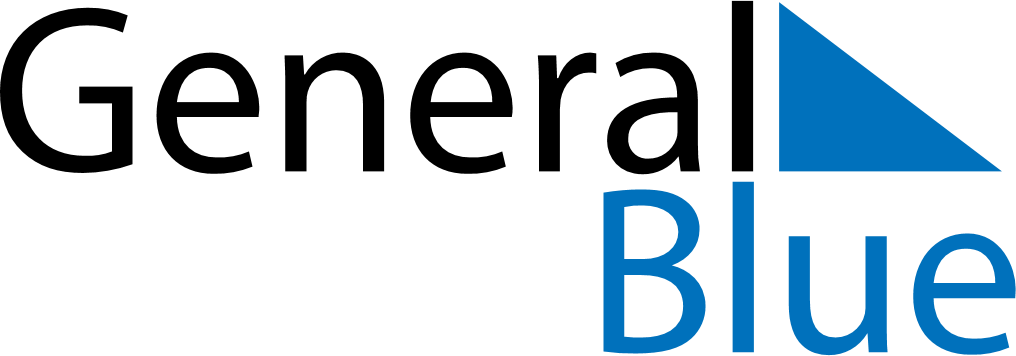 Weekly CalendarOctober 17, 2027 - October 23, 2027Weekly CalendarOctober 17, 2027 - October 23, 2027AMPMSundayOct 17MondayOct 18TuesdayOct 19WednesdayOct 20ThursdayOct 21FridayOct 22SaturdayOct 23